Science 1.5 AS 90944 Demonstrate understanding of aspects of acids and bases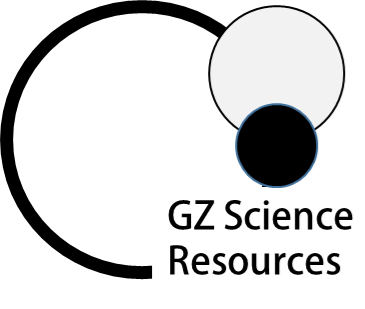 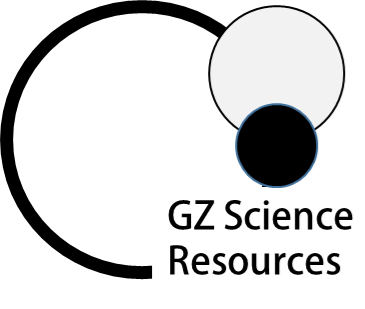 Writing Excellence answers to pH, Universal indicator and ions questionspH, Universal Indicator and ions QUESTIONpH, Universal Indicator and ions QUESTIONQuestion:   A beaker contains sodium hydroxide solution and 5 drops of universal indicator. Sulfuric acid was added to the beaker until no more changes were observed.Describe how the indicator colour changes as the sulfuric acid is added to the beaker, AND explain what this tells you about the changing pH of this solution.Explain the relationship between the changing pH of the solution and the ions in the solution as the sulfuric acid is added to the beaker.Explain the advantages of using universal indicator compared to litmus paper. Question:   A beaker contains sodium hydroxide solution and 5 drops of universal indicator. Sulfuric acid was added to the beaker until no more changes were observed.Describe how the indicator colour changes as the sulfuric acid is added to the beaker, AND explain what this tells you about the changing pH of this solution.Explain the relationship between the changing pH of the solution and the ions in the solution as the sulfuric acid is added to the beaker.Explain the advantages of using universal indicator compared to litmus paper. ANSWERANSWER1. state the overall reaction that is occurring naming the acid and base and the product formed.2. compare the colour and relative concentration of H+ and OH- ions in beaker at the start and link to pHStep 1:3. describe the colour change, pH range and concentration of H+/OH- ions as more acid added.Step 2:4.  describe the colour change, pH and concentration of H+/OH- ions as yet more acid added to form a neutral solutionStep 3:5.  describe the colour change, pH range and concentration of H+/OH- ions as more acid added past neutralStep 4:6.  describe the colour change, pH range and concentration of H+/OH- ions as more acid added to make a strong acid solutionStep 5:7. describe the colour changes of litmus (red and blue) linked to acid, base or neutral8. describe the colour changes of Universal indicator linked to pH9. complete final statementUniversal Indicator tells us more information about a solutions pH than___________________ and tells us how acidic, basic a solution is or if it is _________________. Litmus is ______________________as it only tells us if it is acid, basic, or neutral whereas Universal Indicator tells us how acidic or basic it is.